「第２期対策計画（平成30年度分）の進捗状況」の公表に係るスケジュール（案）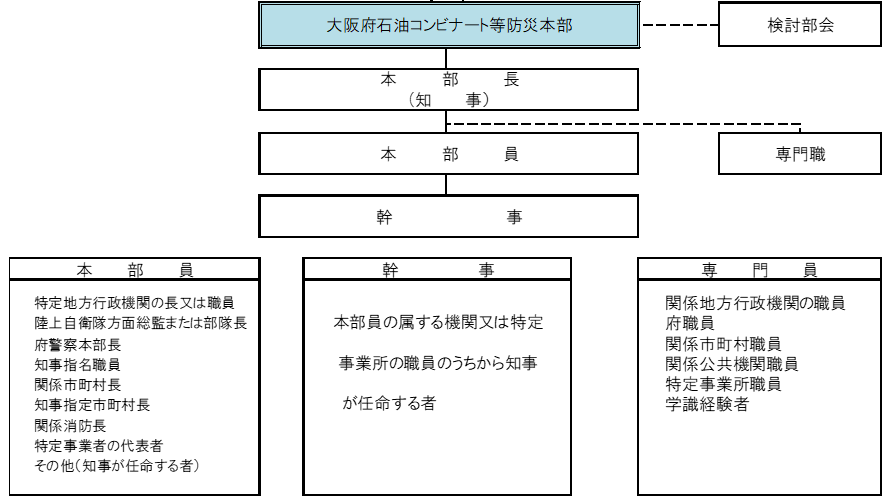 月日スケジュール場所7/10（水）　15:00～7/22（月）　15:00～7/31（水）　14:00～8月上旬8/20頃8月末頃大阪府特別防災区域連絡協議会（関係市町消防・危機管理機関、特定事業者）大阪府石油コンビナート等防災計画進行管理検討部会（公開）（学識経験者ほか）大阪府石油コンビナート等防災本部会議幹事会（防災本部幹事）大阪府石油コンビナート等防災本部本部員への「第２期対策計画（平成30年度分）の進捗状況」の公表案に係る意見照会第２期対策計画（平成30年度分）の進捗状況の確定公　表大阪府咲洲庁舎（さきしまコスモタワー）２階咲洲ホール大阪府庁新別館北館防災活動スペース２大阪府庁本館第３委員会室